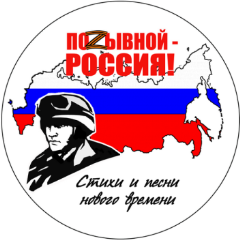 ЗАЯВКА
 на участие онлайн-акции 
«Позывной – Россия!»I. Сведения о произведении, предлагаемом к участию в акции1. Название произведения:2. Автор(ы) текста:3. Автор(ы) музыки:II. Сведения об участнике (исполнителе):4. Имя, отчество, фамилия: 5. Категория участия в акции:6. Полная дата рождения:7. Страна проживания:8. Республика (край, область)9. Место проживания:10. Контактный телефон:11. E-Mail:III К анкете прилагаются:8. Видеофайл  в формате:9. Текст произведения           Направляя настоящую заявку я подтверждаю, что ознакомился (ознакомилась) с положением о проведении онлайн-акции «Позывной – Россия!» и согласен (согласна) с условиями участия в акции.Дата заполнения анкеты ______________________
Примечание:1. Анкета направляется вместе с видеофайлом, в электронном виде, без подписи, в формате Word или в любом, совместимом с ним формате. Анкеты в виде сканированных (сфотографированных) изображений не рассматриваются.
2.В текстовом поле электронного письма необходимо указать данные о произведении и исполнителе 
Примеры: Николай Максимов, «Моя страна», читает Иван Петров, 12 лет, г. Санкт-Петербург;
                     Александр Сермяжный,  г. Москва, «Вперёд», читает автор.Указывается в кавычках, с заглавной буквы, если у произведения нет авторского названия – указывается по первой его строке и заканчивается многоточиемДанные об авторах текста (стихотворения), сначала имя, потом фамилия, (например, Александр Иванов)(только для песен)(например, Иван Петрович Васильев)Указывается одна из категорий, согласно пункту 3 положения об АкцииОбязательно, для участников в возрасте до 18 летПолное название государства (например, Российская Федерация)Полное название субъекта Российской ФедерацииРайон, населённый пункт (город, посёлок, деревня и т.д)Личный телефон, либо представителя (во втором случае указать данные представителя)Адрес электронной почты (для обратной связи и направления сертификата участника Акции и т.д.)Указывается формат видеофайла в соответствии с подпункта 6.2. положения об АкцииНапример, на 2 л. (обязательно для  поэтических произведений (стихотворений))